დამტკიცებულიასსიპ საზოგადოებრივი კოლეჯ „სპექტრი“-სდირექტორის როინ (მათე) ტაკიძის2019 წლის 5 მარტის№97 ბრძანებით 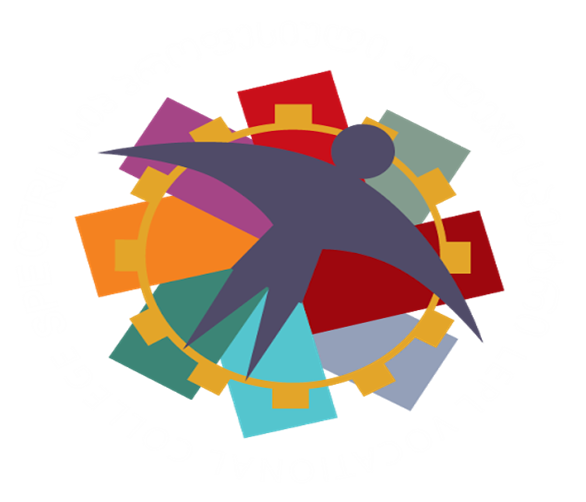 
სსიპ საზოგადოებრივი კოლეჯი ‘’სპექტრი’’ პროფესიულისაგანმანათლებლო პროგრამაშ ე მ დ უ ღ ე ბ ე ლ ი საკონტაქტო ინფორმაცია: მისამართი: თბილისი 0168, ბ. ჭიჭინაძის ქ N10 (აფრიკის დასახლება)ტელეფონი: (+995 32) 240-16-87, 245-63-63 ელ-ფოსტა: info@eqe.ge.ვებ.გვერდი: http://www.spectri.orgჩარჩო დოკუმენტის სახელწოდება, ქართულ და ინგლისურ ენაზე რომლის საფუძველზეც შემუშავებულია პროგრამა -  შედუღება/Weldingჩარჩო დოკუმენტის სარეგისტრაციო ნომერი, რომლის საფუძველზეც შემუშავებულია პროგრამა: 07310-პმისანიჭებელი კვალიფიკაციები ქართულ და ინგლისურ ენაზესაშუალო პროფესიული კვალიფიკაცია შედუღებაში / Secondary Vocational Qualification in Weldingაღნიშნული კვალიფიკაციები განათლების საერთაშორისო კლასიფიკატორის ISCED-ის მიხედვით განეკუთვნება დეტალურ სფეროს - მექანიკა და ლითონის საქმე - კოდი 0715. აღმწერი - „შეისწავლის მანქანების, მექანიკური საწარმოებისა და სისტემების, ასევე ლითონის პროდუქციის დაგეგმვას, პროექტირებას, განვითარებას, წარმოებას, ფუნქციონირებასა და მონიტორინგს. ის მოიცავს პროდუქციის წარმოებისა და მომსახურებისთვის განკუთვნილი მანქანა - დანადგარების პროექტირებასა და ფუნქციონირებას. ეს დეტალური სფერო ფოკუსირებულია მანქანებზე/მოწყობილობებზე, მექანიკურ სისტემებსა და ლითონის პროდუქციაზე“.მიზანი - პროგრამის მიზანია  უზრუნველყოს  როგორც ადგილობრივ, ასევე საერთაშორისო ბაზარზე კონკურენტუნარიანი კადრის მომზადება შედუღებაში.დაშვების წინაპირობები საშუალო პროფესიული კვალიფიკაცია  - სრული ზოგადი განათლება;„სამედიცინო დოკუმენტაცია ფორმა №IV -100/ა“, ჯანმრთელობის დამადასტურებელი ცნობა.დასაქმების სფერო და შესაძლებლობები შედუღების საშუალო პროფესიული კვალიფიკაციის მფლობელს შეუძლია დასაქმდეს ისეთ პროფესიებზე როგორიცაა - შემდუღებლები და აირმჭრელები, რომლებიც ადუღებენ და ჭრიან ლითონის ნაწილებს აირის სანთურის, ელექტრორკალური ან სხვა გამაცხელებელი საშუალებების გამოყენებით, შესაბამისად დასაქმების შესაძლებლობებია შესაბამის ორგანიზაციებსა და სფეროში.ეკონომიკური საქმიანობების სახეების ეროვნული კლასიფიკატორის  კოდი: 25.დასაქმების საერთაშორისო კლასიფიკატორის (ISCO) კოდი: 7212სტრუქტურა და მოდულები საშუალო პროფესიული კვალიფიკაცია შედუღებაში მოიცავს 2 ზოგად მოდულს ჯამური 7 კრედიტის რაოდენობით. 9 საერთო პროფესიულ მოდულს ჯამური 32 კრედიტის რაოდენობით. 11 პროფესიულ მოდულს ჯამური 40 კრედიტის რაოდენობით. შედუღებაში საშუალო პროფესიული კვალიფიკაციის მინიჭებისთვის პირმა უნდა დააგროვოს 79 კრედიტი. ხოლო არაქართულენოვანმა პროფესიულმა სტუდენტებმა 109 კრედიტი, რომელთაგან 79 კრედიტს ემატება  ქართული ენა A2 და ქართული ენა B1 მოდულები (30 კრედიტი).პროგრამების მოცულობა და სავარაუდო ხანგრძლივობა სხვადასხვა იქნება ქართულენოვანი და არაქართულენოვანი სტუდენტებისათვის, კერძოდ:ქართულენოვანი პროფესიული  სტუდენტებისათვის 14 თვე; არაქართულენოვანი პროფესიული  სტუდენტებისათვის 19 თვე.„მოდულების, ქართული ენა A2 და B1 გავლა სავალდებულოა მხოლოდ იმ პროფესიული სტუდენტებისთვის, რომლებმაც პროფესიულ საგანმანათლებლო პროგრამაზე სწავლის უფლება მოიპოვეს „პროფესიული ტესტირების ჩატარების დებულების დამტკიცების თაობაზე“ საქართველოს განათლებისა და მეცნიერების მინისტრის 2013 წლის 27 სექტემბრის ბრძანება №152/ნ ბრძანებით დამტკიცებული დებულების მე-4 მუხლის მე-2 პუნქტით გათვალისწინებულ რუსულ, აზერბაიჯანულ ან სომხურ ენაზე ტესტირების გზით. აღნიშნული პირებისათვის პროფესიულ საგანმანათლებლო პროგრამაზე სწავლება იწყება ქართული ენის მოდულებით.მისანიჭებელი კვალიფიკაციების შესაბამისი სწავლის შედეგები კურსდამთავრებულს შეუძლიასწავლის შედეგები საშუალო  პროფესიული კვალიფიკაციის შედუღების მიმართულებითშეადუღოს ლითონის ნაწილები აირის  სანთურით,  ელექტრორკალით,  თერმული  ნაერთებით  ან  სხვა  მეთოდებითგამოიყენოს სარჩილავი ტყვიის შემცველი ნაკეთობების (მილების, ზედაპირების და სხვა) შესაკეთებლადშეაერთოს ლითონის ნაწილები მყარი კომპონენტითდაჭრას ლითონი აირის სანთურის ან ელექტრორკალის გამოყენებითშეაერთოს ლითონის ნაწილები   ხელის სარჩილავით, რბილი კომპონენტითშეარჩიოს თერმული  მომზადების,  მორგების,  შედუღების პროცესის რეჟიმი მასალის არასასურველი დეფორმაციის,   გადახურების,   გადაგრეხვის,   შეკუმშვის, გაფართოების  აცილების  მიზნითდაადგინოს დეფექტები და წუნებიშეამოწმოს შესრულებული სამუშაოების სიზუსტე სპეციფიკაციით დადგენილ ნორმებთან შესაბამისობაზეუზრუნველყოს შედუღების პროცესების ხარისხიხიგამოიყენოს კომპიუტერული ტექნოლოგიები შედუღების პროცესების სამართავადგამოიყენოს და გადასცეს ტექნიკური ინფორმაციადაგეგმოს შედუღების პროცესი.9. სწავლის შედეგების მიღწევის დადასტურება, კრედიტის მინიჭება და პროფესიული სტუდენტის შეფასება პირს კრედიტი მიენიჭება სწავლის შედეგის მიღწევის დადასტურების საფუძველზე, რომელიც შესაძლებელია: ა) წინმსწრები ფორმალური განათლების ფარგლებში მიღწეული სწავლის შედეგების აღიარებით;ბ)არაფორმალური განათლების გზით მიღწეული სწავლის შედეგების აღიარება საქართველოს კანონმდებლობით დადგენილი წესით;გ) სწავლის შედეგების დადასტურება შეფასების გზით.არსებობს განმავითარებელი და განმსაზღვრელი შეფასება.განმავითარებელი შეფასება შესაძლოა განხორციელდეს როგორც ქულების, ასევე ჩათვლის პრინციპების გამოყენებით.განმსაზღვრელი შეფასება ითვალისწინებს მხოლოდ ჩათვლის პრინციპებზე დაფუძნებული (კომპეტენციების დადასტურებაზე დაფუძნებული) სისტემის გამოყენებას და უშვებს შემდეგი ორი ტიპის შეფასებას:ა) სწავლის შედეგი დადასტურდა;ბ) სწავლის შედეგი არ დადასტურდა.განმსაზღვრელი შეფასებისას უარყოფითი შედეგის მიღების შემთხვევაში პროფესიულ სტუდენტს უფლება აქვს პროგრამის დასრულებამდე მოითხოვოს სწავლის შედეგების მიღწევის დამატებითი შეფასება.  შეფასების მეთოდი/მეთოდები მოცემულია მოდულებში.მოდულების, სწავლის შედეგებისა და თემატიკის კომპონენტებში ითვალისწინებს რვა საკვანძო კომპეტენციის განვითარებას (მშობლიურ ენაზე კომუნიკაცია; უცხო ენაზე კომუნიკაცია; მათემატიკური კომპეტენცია; ციფრული კომპეტენცია; დამოუკიდებლად სწავლის უნარი; პიროვნებათშორისი, კულტურათაშორისი, სოციალური და მოქალაქეობრივი კომპეტენციები; მეწარმეობა და კულტურული გამომხატველობა), რომლებიც მნიშვნელოვანია პროფესიონალი და კონკურენტუნარიანი კადრის აღზრდისთვის. რვა საკვანძო კომპეტენციიდან ერთ-ერთი - მშობლიური/პროფესიული საგანმანათლებლო პროგრამის სწავლების ძირითადი ენის განვითარების მიზნით, თითოეული პროფესიული განათლების მასწავლებლის მიერ სწავლება-სწავლის პროცესში უნდა შეფასდეს ზეპირი და წერილობითი კომუნიკაციის უნარი, კერძოდ, მართლწერისა და მართლმეტყველების წესების დაცვა შემდეგი კომპეტენციების ფარგლების გათვალისწინებით:მართლმეტყველებასაუბრის/პრეზენტაციის დროის ლიმიტის დაცვა;სათანადო პროფესიული ლექსიკის გამოყენება;მოსაზრების ჩამოყალიბება გასაგებად, ნათლად და თანამიმდევრულად;ადეკვატური მაგალითებისა და არგუმენტების მოყვანა;ზეპირი მსჯელობისთვის დამახასიათებელი არავერბალური  საშუალებების ადეკვატურად გამოყენება  (მაგ., ჟესტიკულაცია, ინტერვალი საუბარში, ხმის ტემბრის ცვალებადობა).მართლწერა საკავშირებელი სიტყვების სწორად გამოყენება;ძირითადი  სასვენი ნიშნების (წერტილი,  კითხვისა და ძახილის ნიშნები) სწორად გამოყენება;პროფესიული ლექსიკის სათანადოდ გამოყენება;წერისას ტიპობრივი სტილისტური ხარვეზების აღმოფხვრა;არ უნდა იქნეს გამოყენებული ენისთვის არაბუნებრივი შესიტყვებები და ლექსიკა - ბარბარიზმები, ჟარგონები;ინფორმაციის გადმოცემა  თანამიმდევრულად, გასაგებად, შესასრულებელი აქტივობის შესაბამისად.10. კვალიფიკაციის მინიჭება და კვალიფიკაციის მინიჭებაზე პასუხისმგებელი ორგანოპროფესიული კვალიფიკაციას ანიჭებს  საზოგადოებრივი კოლეჯი ‘’სპექტრი’’.  პროფესიული კვალიფიკაციის მოსაპოვებლად პროფესიულმა სტუდენტმა უნდა დააგროვოს პროფესიულ საგანმანათლებლო პროგრამაში განსაზღვრული მოდულებით გათვალისწინებული კრედიტები. პროფესიული საგანმანათლებლო პროგრამა, რომელშიც სავალდებულო პროფესიული მოდულებით გათვალისწინებული სწავლის შედეგების საერთო მოცულობის 50% -ზე  მეტი რეალურ სამუშაო გარემოში მიიღწევა,      კვალიფიკაციის მინიჭების დამატებითი პირობაა საკვალიფიკაციო გამოცდის ჩაბარება.  11.  სპეციალური საგანმანათლებლო საჭიროების   (სსსმ)  და შეზღუდული შესაძლებლობების მქონე  (შშმ) პროფესიული სტუდენტების სწავლებისათვის	შეზღუდული შესაძლებლობისა და სპეციალური საგანმანათლებლო საჭიროების მქონე პირთა პროფესიულ საგანმანათლებლო პროგრამაში ჩართულობის უზრუნველყოფის მიზნით ასეთი პირები მოდულებზე დაიშვებიან მოდულის წინაპირობის/წინაპირობების დაძლევის გარეშე. პროფესიული საგანმანათლებლო პროგრამით განსაზღვრული კრედიტები პირს ენიჭება მხოლოდ შესაბამისი სწავლის შედეგების დადასტურების შემთხვევაში, ხოლო კვალიფიკაცია - მე-10 პუნქტით გათვალისწინებული წესით. ამასთან განსაზღვრულია საზოგადოებრივი კოლეჯის დირექტორის მიერ (სსიპ საზოგადოებრივი  კოლეჯში „სპექტრი“ სსსმ და შშმ პირების რეგისტრაციისა და ჩარიცხვის წესის, სსსმ/შშმ პირებისათვის აკომოდაციისა და მოდიფიკაციის აქტივობებისა და ინდივიდუალური სასწავლო გეგმის შემუშავების მეთოდიკის განსაზღვრის წესი და სსსმ/შშმ პირების სწავლებისთვის განხორციელებული აქტივობების აღრიცხვა-ანგარიშის შედგენის წესი)დანართი 1. სასწავლო გეგმა.დანართი 2. სასწავლო გარემო და მატერიალური რესურსი. დანართი 3. განმახორციელებელი პირები (პროფესიული განათლების მასწავლებლები).დანართი 4.  (პროგრამის შემადგენელი მოდულები, მათ შორის ქართული ენის მოდული/მოდულები).№ზოგადი მოდულებიკრედიტი1მეწარმეობა 222ინგლისური ენა5ჯამი:ჯამი:7№საერთო პროფესიული მოდულებიკრედიტი1ჯანმრთელობის დაცვა და შრომის უსაფრთხოება სამუშაო ადგილზე  42შედუღების მასალები და მათი მახასიათებლები43დარგობრივი კომუნიკაცია44ლითონის თერმული დამუშავება45შესადუღებელი მასალების ტექნიკური მონაცემების გამოყენება-დოკუმენტირება46შედუღების პროცესის მასალების მომზადება47ლითონების შედუღება ინერტული (MIG) და აქტიური (MAG) აირის გარემოში48შედუღება ვოლფრამის (TIG) ელექტროდით ინერტულ აირში29მშრალი შედუღება2ჯამი:ჯამი:32№პროფესიული მოდულებიკრედიტი1შედუღების ტექნოლოგიები42მასალები და მეტალურგიული პროცესები 43ხარისხის უზრუნველყოფა შედუღებაში44შედუღების პროცესის დაგეგმვა45კომპიუტერული პროგრამის გამოყენება შედუღებაში46შედუღების პროექტის მომზადება47შედუღების ხარისხის შედეგები48ლითონის კონსტრუქციების დამზადება49მასალების დაჭრა შედუღებაში410ტექნიკური ინფორმაციის გამოყენება და გადაცემა211საფრთხეების შეფასება შედუღებაში2ჯამი:ჯამი:40